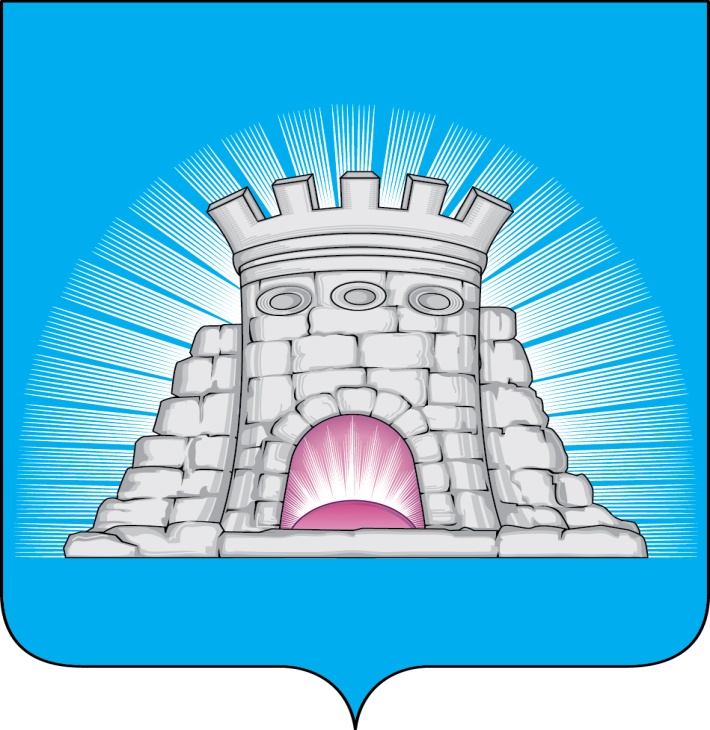 П О С Т А Н О В Л Е Н И Е    22.04.2024      №679/4г.Зарайск       В соответствии с Порядком разработки, реализации и оценки эффективности муниципальных программ городского округа Зарайск Московской области, утвержденным постановлением главы городского округа Зарайск Московской области от 07.11.2022 № 1991/11 (в редакции от 28.02.2024 № 359/2), решением Совета депутатов городского округа Зарайск Московской области от 14.12.2023 № 21/1 «О бюджете городского округа Зарайск Московской области на 2024 год и на плановый период 2025 и 2026 годов» (в редакции от 28.12.2023 № 22/3),                                            П О С Т А Н О В Л Я Ю:1. Внести изменения в муниципальную программу городского округа Зарайск Московской области «Переселение граждан из аварийного жилищного фонда»  на срок 2023-2027 годы (далее – Программа), утвержденную постановлением главы городского округа Зарайск от 09.12.2022 № 2217/12, изложив Программу в новой редакции (прилагается).2. Службе по взаимодействию СМИ администрации городского округа Зарайск Московской области разместить настоящее постановление на официальном сайте администрации городского округа Зарайск Московской области в информационно-телекоммуникационной сети «Интернет» (https://zarrayon.ru/).Глава городского округа В.А. ПетрущенкоВерно:Начальник службы делопроизводства    Л.Б. Ивлева                                                                                                            22.04.2024Разослано: в дело, ФУ, ОЭиИ, Шолохову А.В., отдел кап. стр. ДХ и Т, КСП,                                 юридический  отдел, СВ со СМИ, прокуратуре.Мурадян К.Ю.8(496)66 2-54-38                                                                                             013194                       О внесении изменений в муниципальную программу                       городского округа Зарайск Московской области                       «Переселение граждан из аварийного жилищного фонда»                        на срок 2023-2027 годы, утвержденную постановлением                       главы городского округа Зарайск Московской области                       от 09.12.2022 № 2217/12